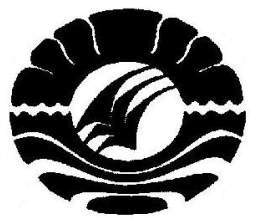 SKRIPSIPENERAPAN MODEL PEMBELAJARAN KOOPERATIF TIPE PREDICTION OBSERVATION EXPLANATION (POE) UNTUK MENINGKATKAN HASIL BELAJAR SISWA KELAS IVB PADA MATA PELAJARAN IPA DI SDINPRES TAPPANJENG KECAMATAN BANTAENG	KABUPATEN BANTAENGNIKMATUL HAYATPROGRAM STUDI PENDIDIKAN GURU SEKOLAH DASARFAKULTAS ILMU PENDIDIKANUNIVERSITAS NEGERI MAKASSAR2016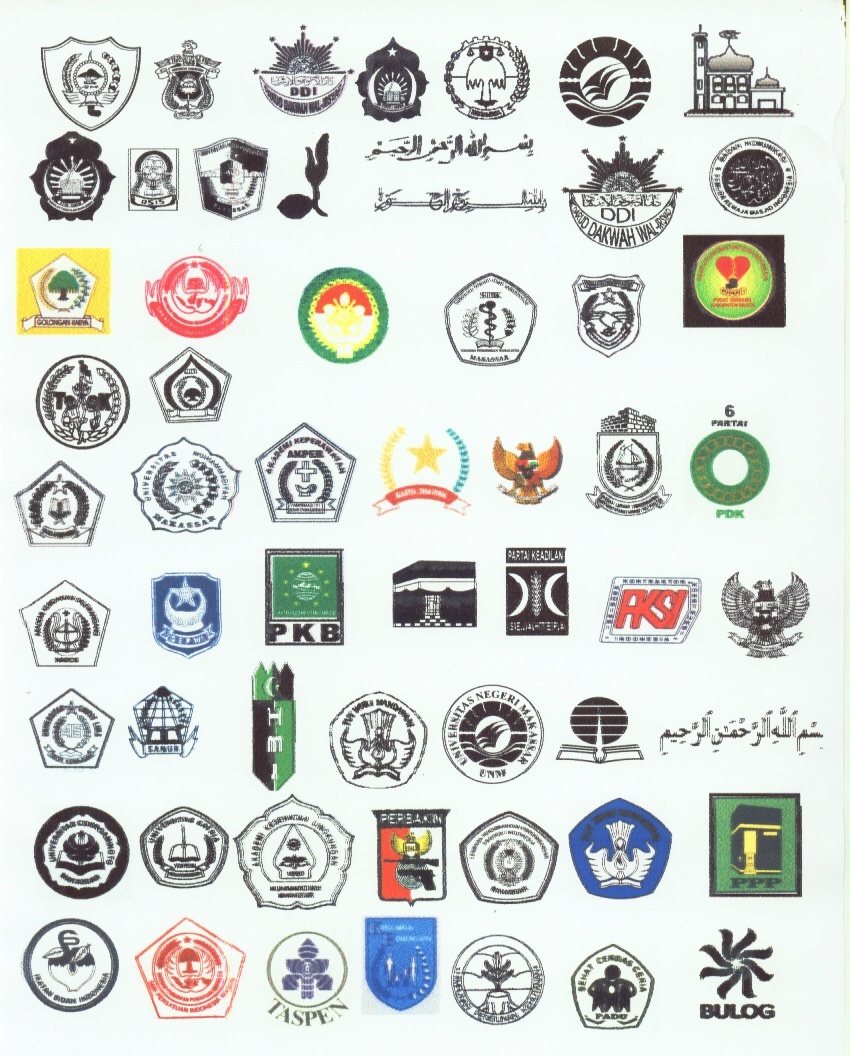 PENERAPAN MODEL PEMBELAJARAN KOOPERATIF TIPE PREDICTION OBSERVATION EXPLANATION (POE) UNTUK MENINGKATKAN HASIL BELAJAR SISWA KELAS IVBPADA MATA PELAJARAN IPA DI SDINPRES TAPPANJENG KECAMATAN BANTAENG	KABUPATEN BANTAENGSKRIPSIDiajukan untuk Memenuhi Sebagian Persyaratan Guna MemperolehGelar Sarjana Pendidikan pada Program Studi Pendidikan GuruSekolah Dasar Strata Satu Fakultas Ilmu PendidikanUniversitas Negeri Makassar  Oleh:NIKMATUL HAYATNIM.1247042261PROGRAM STUDI PENDIDIKAN GURU SEKOLAH DASARFAKULTAS ILMU PENDIDIKAN  UNIVERSITAS NEGERI MAKASSAR2016PERSETUJUAN PEMBIMBINGSkripsi dengan judul “ Penerapan Model Pembelajaran Kooperatif Tipe Prediction Observation Explanation (POE) untuk Meningkatkan Hasil Belajar Siswa Pada Mata  Pelajaran IPA kelas IVB SD Inpres Tappanjeng Kecamatan Bantaeng Kabupaten Bantaeng”.Atas nama:	Nama	: Nikmatul HayatNIM	: 124 704 2261Jurusan/prodi	: PGSD S1Fakultas	: Ilmu PendidikanSetelah diperiksa dan diteliti, hasil penelitian ini telah memenuhi syarat untuk diseminarkan.  Makassar,    Mei  2016Pembimbing I,	Pembimbing II,Dr. Latang, M. Pd				Hamzah Pagarra, S.Kom. M.PdNIP. 19621231 198703 1 026			NIP. 19750902 200604 1 002Disahkan:Ketua Prodi PGSD FIP UNMAhmad Syawaluddin, S.Kom. M.PdNIP. 19741025 200604 1 001PERNYATAAN KEASLIAN SKRIPSISaya yang bertanda tangan di bawah ini:N a m a	: 	Nikmatul HayatNIM	: 	1247042261Program Studi	: 	Pendidikan Guru Sekolah DasarJudul Skripsi	: 	Penerapan Model Pembelajaran Kooperatif Tipe Prediction Observation Explanation(POE) Untuk Meningkatkan Hasil Belajar Siswa Kelas IVB Pada Mata Pelajaran IPA di SD Inpres Tappanjeng Kecamatan Bantaeng Kabupaten Bantaeng.Menyatakan dengan sebenarnya bahwa Skripsi yang saya tulis ini benar merupakan hasil karya saya sendiri dan bukan merupakan pengambilalihan tulisan atau pikiran orang lain yang saya akui sebagai hasil tulisan atau pikiran sendiri.Apabila dikemudian hari terbukti atau dapat dibuktikan bahwa Skripsi ini hasil  jiplakan, maka saya bersedia menerima sanksi atas perbuatan tersebut sesuai ketentuan yang berlaku.Makassar,    Juli 2016Yang Membuat PernyataanNikmatul HayatNim. 124042261MOTOHidup adalah kegelapan jika tanpa hasrat dan keinginan. Dan semua hasrat- keinginan adalah buta, jika tidak disertai dengan pengetahuan. Dan pengetahuan adalah hampa jika tidak diikuti pelajaran. Dan setiap pelajaran akan sia-sia jika tidak disertai cinta. (Nikmatul Hayat, 2016)Dengan segala kerendahan hatiKuperuntukan karya ini kepada Almamater, Bangsa, dan Agamaku, serta Ayahanda, Ibunda dan Saudara-saudara Tercinta, dan Teman-teman Tercinta.ABSTRAKNIKMATUL HAYAT. 2016. Penerapan Model Pembelajaran Kooperatif Tipe Prediction Observation Explanation (POE) untuk Meningkatkan Hasil Belajar Siswa Kelas  IVB  pada  Mata  Pelajaran  IPA  di  SD Inpres  Tappanjeng  Kecamatan  Bantaeng   Kabupaten    Bantaeng.   Skripsi.  Dibimbing   oleh  Dr  Latang,  M.Pd   dan Hamzah Pagarra, S. Kom, M. Pd. Pada Program studi Pendidikan Guru Sekolah Dasar (PGSD) Fakultas Ilmu Pendidikan Universitas Negeri Makassar.Permasalahan penelitian ini adalah rendahnya hasil belajar siswa pada mata pelajaran IPA kelas IVB. Adapun rumusan penelitian ini adalah bagaimanakah penerapan model pembelajaran kooperatif tipe Prediction Observation Explanation (POE) untuk meningkatkan hasil belajar siswa kelas IVB pada mata pelajaran IPA di SD Inpres Tappanjeng Kecamatan Bantaeng Kabupaten Banateng. Tujuan penelitian ini adalah mendeskripsikan penerapan model pembelajaran kooperatif tipe Prediction Observation Explanation (POE) untuk meningkatkan hasil belajar siswa kelas IVB pada mata pelajaran IPA di SD Inpres Tappanjeng Kecamatan Bantaeng Kabupaten Bantaeng. Pendekatan yang digunakan adalah pendekatan kualitatif deskriptif dengan jenis penelitian adalah penelitian tindakan kelas, dimana setiap siklus melalui 4 tahap yaitu perencanaan, pelaksanaan, pengamatan, dan refleksi. Fokus penelitian ini difokuskan pada dua aspek yaitu model pembelajaran kooperatif tipe Prediction Observation Explanation (POE) dan Hasil belajar siswa. Sasaran dan sekaligus menjadi subjek penelitian adalah guru dan siswa. Teknik pengumpulan data dengan menggunakan teknik observasi, tes, dan dokumentasi. Teknik analisis data yang digunakan adalah kuantitatif dan kualitatif. Hasil penelitian menunjukkan bahwa aktivitas mengajar guru dan siswa dalam proses pembelajaran yang menyebabkan persentase ketuntasan hasil belajar siswa kelas IVB pada mata pelajaran IPA dari siklus I ke siklus II tuntas. Maka penerapan model pembelajaran kooperatif tipe Prediction Observation Explanation (POE) dapat meningkatkan hasil belajar siswa kelas IVB pada mata pelajaran IPA di SD Inpres Tappanjeng Kecamatan Bantaeng Kabupaten Bantaeng.PRAKATAPuji syukur kehadirat Allah SWT, atas rahmat dan hidayah-Nya jualah sehingga penulis dapat menyelesaikan skripsi ini dengan judul Penerapan Model Pembelajaran Kooperatif Tipe Prediction Observation Explanation (POE)untuk Meningkatkan Hasil Belajar Siswa Kelas IVB pada Mata Pelajaran IPA di SD Inpres Tappanjeng Kecamatan Bantaeng Kabupaten Bantaengdapat diselesaikan dengan baik.Penulisan skripsi ini merupakan salah satu syarat untuk menyelesaikan studi dan mendapat gelar Sarjana Pendidikan (S.Pd) pada Program Studi Pendidikan Guru Sekolah Dasar Fakultas Ilmu Pendidikan Universitas Negeri Makassar.Penulis menyadari bahwa skripsi ini tidak mungkin terwujud tanpa bantuan dan bimbingan dari berbagai pihak oleh karena itu penulis menyampaikan ucapan terima kasih yang tak terhingga kepada BapakDr Latang, M.Pd selaku pembimbing I danBapak Hamzah Pagarra, S. Kom, M. Pd selaku Pembimbing II penulis yang telah memberikan bimbingan dan arahan dengan tulus ikhlas sehingga skripsi ini dapat diselesaikan.Penulis juga menyampaikan ucapan terima kasih kepada :Prof.Dr. H. Husain Syam, M.TP selaku Rektor Universitas Negeri Makassar yang telah memberikan izin kepada penulis untuk melanjutkan pendidikan di Universitas Negeri Makassar.Dr. Abdullah Sinring, M.Pd selaku Dekan Fakultas Ilmu Pendidikan Universitas Negeri Makassar yang telah memberikan kesempatan untuk melanjutkan pendidikan di Fakultas Ilmu Pendidikan.Dr Abdul Saman, M.Si, Kons sebagai Pembantu Dekan I, Drs Muslimin, M. Ed sebagai Pembantu Dekan II, Dr. Pattaufi, S. Pd, M. Si,  selaku Pembantu Dekan III Fakultas Ilmu Pendidikan Universitas Negeri Makassar yang telah menyiapkan sarana dan prasarana yang dibutuhkan selama menempuh pendidikan Program PGSD SI.Ahmad Syawaluddin, S. Kom, M. Pd selaku Ketua Program Studi dan Bapak Muhammad Irfan, S. Pd,. M. Pd selaku sekertaris Program Studi PGSD Fakultas Ilmu Pendidikan Universitas Negeri Makassar yang telah mengizinkan dan memberikan penulis melaksanakan penelitian..Dra. Hj. Rosdiah Salam, M. Pd selaku Ketua UPP PGSD Makassar yang telah banyak memberikan ilmunya dalam perkuliahan serta selalu mengarahkan dan memotivasi penulis untuk dapat menyelesaikan studi secepatnya.Dosen PGSD FIP Makassar yang telah memberikan berbagai macam ilmu pengetahuan yang tak ternilai dibangku kuliah.Hasnah Syahadat, S. Pd, MM selaku Kepala Sekolah SD Inpres Tappanjeng Kecamatan Bantaeng Kabupaten Bantaeng yang telah banyak membantu selama penelitian.Andar, S. Pd selaku guru kelas IVB yang senantiasa meluangkan waktunya membantu dan membimbing selama proses penelitian.Yang tercinta dan saya banggakan Ayahanda dan Bunda selaku orang tua penulis yang selalu membimbing, memotivasi dan menyertai penulis dengan doa selama melaksanakan pendidikan.Rekan-rekan mahasiswa PGSD 2012, terkhusus sahabat-sahabatku yang tidak bisa disebutkan satu persatu yang selalu menemani berjuang dalam suka dan duka dalam penyusunan skripsi ini.Atas bantuan dari berbagai pihak, penulis hanya dapat memanjatkan doa kehadirat Allah SWT, semoga segala bantuan yang telah diberikan mendapat pahala. Dan dengan segala kerendahan hati penulis menyadari masih banyak terdapat kekurangan-kekurangan dalam penyusunan skripsi ini, sehingga penulis mengharapkan adanya saran dan kritik yang bersifat membangun dari semua pihak demi kesempurnaan skripsi ini.Akhirnya semoga skripsi ini dapat bermanfaat bagi semua, Amin ya Robbil Alamin.Makasaar,    Juli 2016PenulisDAFTAR ISIHALAMAN SAMPUL		iHALAMAN JUDUL		iiHALAMAN  PERSETUJUAN  PEMBIMBING........................................		iiiPENGESAHAN UJIAN SKRIPSI		ivPERNYATAAN KEASLIAN SKRIPSI.......................................................		vMOTO...........................................................................................................	.	viABSTRAK.......................................................................................................	  viiPRAKATA.......................................................................................................	viiiDAFTAR ISI...	.	xiDAFTAR TABEL...........................................................................................		xiiiDAFTAR GAMBAR .....................................................................................		xivDAFTAR LAMPIRAN...................................................................................	xvBAB  I   PENDAHULUAN.........	1Latar Belakang Masalah		1Rumusan Masalah		7Tujuan Penelitian		7Manfaat Penelitian		7BAB II KAJIAN PUSTAKA, KERANGKA PIKIR DAN HIPOTESIS TINDAKAN 		9Kajian  Pustaka		9Kerangka Pikir		20Hipotesis Tindakan		23BAB   III   METODE PENELITIAN 		24Pendekatan dan Jenis Penelitian  		24Fokus Penelitian		25Setting dan Subjek Penelitian		25Rancangan Tindakan .......................................................		26Teknik dan Prosedur Pengumpulan Data..........................................		29Teknik Analisis Data dan Indikator Keberhasilan 		30BAB    IV   HASIL PENELITIAN DAN PEMBAHASAN		33Hasil Penelitian………………………………………………		33Pembahasan…………………………………………………		58BAB V KESIMPULAN DAN SARAN…………………………………….		62Kesimpulan.........................................................................................		62Saran........................................................................................		62DAFTAR PUSTAKA  		63LAMPIRAN                   ...........................................................................		65DOKUMENTASI	      120RIWAYAT HIDUP	      133		DAFTAR TABEL	Tabel		Judul		      Halaman3.1    Indikator Keberhasilan Proses		313.2    Indikator Keberhasilan Hasil		32DAFTAR GAMBARNo. 		Judul	Halaman2.1	Skema Kerangka Pikir	223.1	Skema Penelitian Tindakan Kelas	26DAFTAR LAMPIRAN No. 		                                Judul  	      HalamanRencana Pelaksanaan Pembelajaran Pertemuan 1 Siklus I		66Lembar Kerja Siswa  Pertemuan 1 Siklus I		71Hasil Pengamatan Aktivitas Guru Pertemuan 1  Siklus I 		72Hasil Pengamatan Aktivitas SiswaPertemuan 1 Siklus I		75Rencana Pelaksanaan Pembelajaran Pertemuan 2 Siklus I		77Lembar Kerja Siswa Pertemuan 2 Siklus I		82Hasil Pengamatan Aktivitas Guru Pertemuan 2 Siklus I		83Hasil PengamatanAktivitas Siswa Pertemuan 2 Siklus I		85Tes Akhir Siklus I			88Kunci Jawaban Tes Akhir Siklus I		89Data Hasil Tes Akhir Siklus I		90Rencana Pelaksanaan Pembelajaran Pertemuan 1 Siklus II		92Lembar Kerja Siswa Pertemuan 1 Siklus II		97Hasil Pengamatan Aktivitas Guru Pertemuan 1 Sikus II		98Hasil PengematanAktivitas Siswa Pertemuan 1 Siklus II		101Rencana Pelaksanaan Pembelajaran Pertemuan 2 Siklus II		103Lembar Kerja Siswa Pertemuan 2 Siklus II		107Hasil PengamatanAktivitas Guru Pertemuan 2 Siklus II		110Hasil PengamatanAktivitas Siswa Pertemuan 2 Siklus II		113Tes Akhir Siklus II			115Kunci Jawaban Tes Siklus II			116Data Hasil Tes Akhir Siklus II		117Rekapitulasi Hasil Nilai Tes Siklus I dan Siklus II		119Surat Permohonan Izin Melakukan Penelitian dari FIP UNM		129Surat Izin Penelitian Dari BKPMD Pemerintah Provinsi Sulawesi Selatan	130Surat izin Penelitian  Dari KESBANG, POLITIK, dan LINMAS Kabupaten Bantaeng			131Surat Keterangan Telah Melakukan Penelitian dari Kepala Sekolah SD Inpres Tappanjeng Kecamatan Bantaeng Kabupaten Bantaeng		132